                               Додаток до листа                           від 29.11.2021 № 324Навчальна програма Export Academy 2022 для українських експортерів Стартував набір на довгострокову навчальну програму Export Academy 2022 для українських експортерів з усіх галузей та продовжується набір на програми Service Export Ukraine та Export Evolution IT! Export Academy 2022 – освітня програма для малого та середнього підприємництва, які тільки починають експортну діяльність або вже є діючими експортерами та планують виходити на нові ринки. За результатами навчання на програмі учасники створять для своєї компанії детальний план з виходу на міжнародні ринки. Export Academy 2022 - це можливість для трансформації та розвитку експорту підприємства:можливість навчитися з нуля створювати експортний план з виходу на міжнародні ринки;можливість систематизувати експортні знання;налагодити роботу експортного відділу;відкрити нові ринки для експорту продукції;отримати практичні інструменти з виходу на зовнішній ринок;щомісячна практична робота, яка забезпечить навичками на багато років вперед;отримати навички розвитку міжнародних брендів, побудови довготривалих партнерських відносин та управління фінансами.Навчання буде проходити з січня по червень 2022 року та можливе у двох форматах: самостійний та з тренерським супроводом. Реєстрацію на навчання відкрито до 12 грудня (23:59) 2021 року за посиланням: https://forms.gle/c5ufWUdEryDaHRgy7З деталями навчання за Програмою Export Academy 2022, та умовами участі можна ознайомитись за цим посиланням: https://export.gov.ua/education/179-export_academy_2022Менеджери з розвитку бізнесу, експортні менеджери та топ-менеджменти малих та середніх IT-компаній запрошуються на першу в Україні освітню Програму для                     IT-сектору - Export Evolution IT. Це міжнародна бізнес-освіта для представників                      IT-компаній, зацікавлених у розвитку експорту своїх послуг та продуктів. Участь у Програмі допоможе покращити навички у:пошуку нових клієнтів за кордоном;залученні проектів з високою доданою вартістю;створенні секторальних партнерств для реалізації великих міжнародних проєктів. В рамках Програми свої експортні бізнес плани вже розробляють представники                  82 ІТ компаній з 18 регіонів України, які працюють з іноземними тренерами та менторами з таких субсекторів, як AI, VR, fintech, ecommerce та public sector. Більш детальна інформація про Програму та реєстрація за посиланням: https://export.gov.ua/education/175-export_evolution_itРеєстрація до 20 грудня 2021 року.Для компаній із сфери послуг діє спеціалізована навчальна програма - Service Export Ukraine!Програму розроблено для підприємців, менеджерів та керівників компаній, які працюють у сфері послуг та вже здійснюють чи хочуть розпочати експортну діяльність. Це інжиніринг, архітектура, дизайн, мистецтво, видавничі послуги, логістика, інформаційна галузь, фінансова і банківська діяльність, реклама та PR, освіта, індустрія розваг, консалтинг, фітнес та не тільки. За допомогою Service Export Ukraine ви зможете: цифровізувати власні продукти та послуги, отримавши know-how від міжнародних викладачів та тренерів-практиків;розробити покроковий бізнес-план для системного розвитку;знайти нових клієнтів на зовнішньому ринку.Деталі та реєстрація за посиланням:https://export.gov.ua/education/178-service_export_ukraineУвага! Навчання безкоштовне. Перед реєстрацією просимо детально ознайомитись з умовами участі .Програма Export Academy 2022 розроблена Інститутом Маркетингу Естонії у співпраці з ДУ «Офіс з розвитку підприємництва та експорту». Програма фінансується Державним департаментом США (Development Cooperation Partnership Program, Round Eight), а також Міністерством закордонних справ Естонії (Проект з питань розвитку співробітництва та гуманітарної допомоги).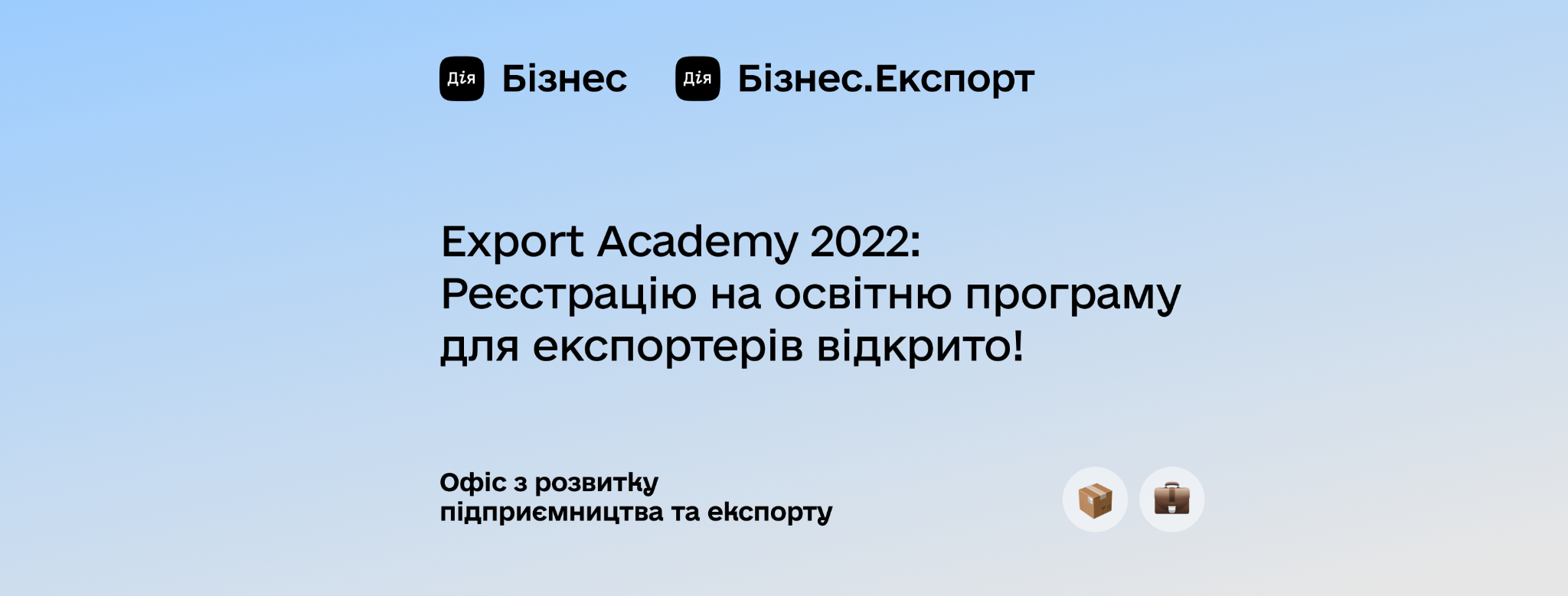 Завантажити зображення:https://drive.google.com/file/d/1Ae7Op4IDTsDistNuk5Dl8MlXS5o3J2Zk/view?usp=sharing